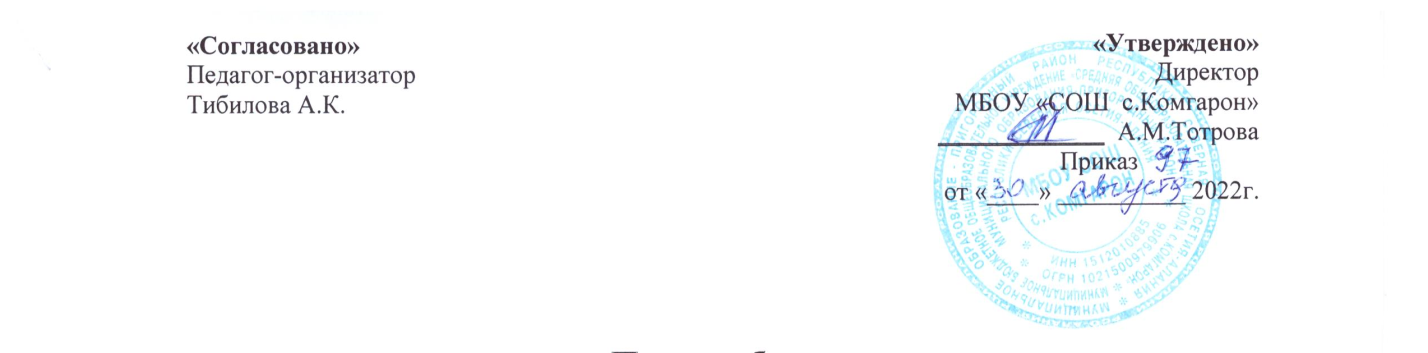                                                                          План работыСовета по профилактике правонарушений, наркомании,безнадзорности обучающихсяна 2022 – 2023  учебный годЦель:  решение проблемы профилактики безнадзорности иправонарушений детей и подростков, их социальной реабилитации всовременном обществе.Задачи:         - защита прав и законных интересов детей и подростков         - снижение подростковой преступности         - предупреждение безнадзорности и беспризорности несовершеннолетних        - обеспечение защиты прав и законных интересов детей оставшихся безпопечения родителей        - социально-педагогическая реабилитация несовершеннолетних,находящихся в социально-опасном положении        - профилактика алкоголизма и наркомании среди подростков        - оказание социально-психологическая помощь несовершеннолетним        - координация деятельности органов и учреждений системы профилактики безнадзорности и правонарушений несовершеннолетних        -воспитание законопослушной личности, профилактика противоправного поведение учащихся, воспитание культуры поведения.Календарный план Совета профилактики на 2022-2023 учебный год№Содержание работыСроки исполненияОтветственные1.Организация работы Совета профилактики, ведение документации, координация деятельности и взаимодействия членов Совета профилактикипостоянноПредседатель Совета профилактики2.Формирование банка данных, анализ и корректировка (сверка) списка учащихся и семей «группы риска», детей из семей, из неблагополучных семей, детей состоящих на учете в ВШК и различных видах учета в органах системы профилактики.постоянноПедагог-организатор Классные руководителиСистемы органов профилактики3.Индивидуальная работа с детьми и семьями «группы риска»в течение года по индивидуальным планамКлассные руководители4.Посещение семей, состоящих на различных видах профилактического учетаРаз в кварталКлассные руководителиЧлены Совета профилактики8.Учет и организация занятости и посещаемости детей и подростков «группы риска»в течение годаКлассные руководители9.Совместные рейды с целью выявления детей, склонных к правонарушениям, детей и семей оказавшихся в социально-опасном положении , по выявлению безнадзорности несовершеннолетних и невыполнению своих обязанностей законными представителямив течение года(по необходимости совместно с сотрудниками правоохранительных органов, инспектором ПДН)Классные руководителиЧлены Совета профилактикиСотрудники правоохранительных органов, инспектор ПДН,10.Заседания Совета профилактики1раз в месяцПредседатель Совета профилактики11.Проверка занятости детей и подростков группы риска в кружках и секциях1 раз в кварталКлассные руководители12.Контроль за успеваемостью и посещаемостью учебных занятий, поведением обучающихся в школеУчастие в акции ВСЕОБУЧПостоянноСентябрьКлассные руководители13.Коррекция поведения трудных обучающихсяпо мере необходимостиКлассные руководителиЧлены Совета профилактики14.Активная пропаганда ЗОЖ – организация и проведение тематических мероприятийпо плану профилактической работы школыПедагог-организатор Классные руководители15.Вызов обучающихся, воспитанников и их родителей на заседания Совета профилактикипо мере необходимости Педагог-организатор Классные руководители16.Участие в работе районной выездной КДН и ЗП, ПДНпо плану КДН и ЗП, ПДНКлассные руководители,Члены Совета профилактики,инспектор ПДН17.Координация работы с инспектором ПДН, ответственным секретарем КДН и ЗП , постановка и снятие с различных видов учета обучающихся и семейпо мере необходимостиПедагог-организатор инспектор ПДН,№ДатаСодержание работыОтветственный                                                      Сентябрь ( последняя неделя месяца)                                                      Сентябрь ( последняя неделя месяца)                                                      Сентябрь ( последняя неделя месяца)                                                      Сентябрь ( последняя неделя месяца)127.09Заседание Совета профилактики № 1Ознакомление с положением Совета профилактики.Выбор и утверждение комиссии Совета профилактики на новый учебный год.Обсуждение и утверждение плана работы Совета профилактики на новый 2022-2023 учебный год.Профилактическая работа с неблагополучными семьями, обучающимися и воспитанниками по докладным классных руководителей. Приглашение родителей, учащихся пропускающих уроки без уважительной причины.Формирование и корректировка банка данных на учащихся «группы риска», детей из семей, находящихся в социально-опасном положении, из неблагополучных семей, детей состоящих на учете в ВШК и органах системы профилактики. Собеседование с классными руководителями, корректировка социальных данных учащихся классов. Создание картотеки.Корректировка социального паспорта каждого класса и школы.Анализ успеваемости за месяц.Председатель Совета профилактики, Педагог-организатор Члены Совета профилактикиКлассные руководителиОктябрьОктябрьОктябрьОктябрь125.10                     Заседание Совета профилактики № 2Информация по организации занятости обучающихся в кружках, и секциях школы.Сведения о занятости учащихся «группы риска», детей состоящих на учете в ВШК и органах системы профилактики во внеурочное время.Планирование работы с учащимися на осенних каникулах.Занятость учащихся «группы риска», детей из семей, находящихся в социально-опасном положении, из неблагополучных семей, детей состоящих на учете в ВШК и органах системы профилактики во время осенних каникул.Приглашение родителей слабоуспевающих учащихся, часто пропускающих уроки, нарушителей дисциплины и порядка в ОУ и в общественных местах Предварительные итоги успеваемости и посещаемости за1 четверть.Председатель Совета профилактики,Педагог-организаторЧлены Совета профилактикиКлассные руководители2Индивидуальные беседы с учащимися, состоящими на внутришкольном учете и в органах системы профилактики.Классные руководители3Рейды в семьи: обследования жилищно- бытовых условий семей учащихся с целью выявления семей, находящихся в социально-опасном положении, группы риска.Классные руководители4Проведение общешкольных и классных родительских собраний. Родительский лекторий «Хорошие родители. Какие они?».АдминистрацияКлассные руководители5Организация индивидуальной помощи неуспевающим (1 четверть), а также школьникам, которые совершили правонарушения.Классные руководители, учителя предметникиНоябрьНоябрьНоябрьНоябрь129.11                          Заседание Совета профилактики № 3Анализ успеваемости за 1 четверть 2022-2023 учебного года.Информация о проведении обследования жилищно-бытовых условий семей, находящихся в социально-опасном положении, «группы риска».Собеседование с родителями и учащимися, неуспевающими по итогам 1 четверти (если требуется)Приглашение родителей слабоуспевающих учащихся, часто пропускающих уроки, нарушителей дисциплины и порядка в ОУ и в общественных местахПредседатель Совета профилактики, Педагог-организатор Члены Совета профилактики2Организация встречи учащихся и родителей с инспектором по делам несовершеннолетних и т.д. « День правовой помощи».Инспектор ПДН, Педагог-организатор3Акция, посвященная дню отказа от курения.классные руководители, педагог- организатор ДекабрьДекабрьДекабрьДекабрь120.12Заседание Совета профилактики № 4Анализ работы школы по профилактике правонарушений и преступлений за 1 полугодие.Предварительные итоги успеваемости и посещаемости за 2 четверть, итоги посещения учащимися учебных занятий (пропуски)Совместное заседание Совета по профилактике, классных руководителей профилактика наркомании.Занятость учащихся «группы риска», детей из семей, находящихся в социально-опасном положении, из неблагополучных семей, детей состоящих на учете в ВШК и органах системы профилактики во время зимних каникул.Приглашение родителей слабоуспевающих учащихся, часто пропускающих уроки, нарушителей дисциплины и порядка в ОУ и в общественных местахПредседатель Совета профилактики,  Педагог-организатор Члены Совета профилактики2Индивидуальные семейные консультации с родителями учащихся «группы риска», детей из семей, находящихся в социально-опасном положении, из неблагополучных семей, детей состоящих на учете в ВШК и органах системы профилактики находящихся в социально-опасном положении).классные руководители, педагог- психолог,Педагог-организатор3Беседа «Нет наркотикам»инспектор ПДН4Родительский лекторий: «Наши дети-единомышленники», «Проблемы семейного воспитания».Зам директора по УВР классные руководители 5Организация индивидуальной помощи неуспевающим (2 четверть), а также школьникам, которые совершили правонарушения.классные руководители, учителя- предметники,                                                                                      Январь                                                                                      Январь                                                                                      Январь                                                                                      Январь124.01Заседание Совета профилактики № 5Собеседование с учащимися, неуспевающими по итогам 1 полугодия.Профилактическая работа с детьми и семьями «группы риска» (отчеты классных руководителей)Анализ успеваемости за 1 полугодие.Приглашение родителей слабоуспевающих учащихся, часто пропускающих уроки, нарушителей дисциплины и порядка в ОУ и в общественных местахПредседатель Совета профилактики, Педагог-организатор Члены Совета профилактики2Проведение плановых рейдов в семьи учащихся «группы риска» по выявлению безнадзорности несовершеннолетних и невыполнению своих обязанностей законными представителями, соблюдения противопожарной безопасности.педагог- психолог, классные руководители,Педагог-организаторФевральФевральФевральФевраль128.02Заседание Совета профилактики № 6Занятость учащихся «группы риска» во внеурочной работе.Профилактика нарушений дисциплины, драк, выражений нецензурной браньюПланирование работы с учащимися на весенних каникулах.Приглашение родителей слабоуспевающих учащихся, часто пропускающих уроки, нарушителей дисциплины и порядка в ОУ и в общественных местахПредседатель Совета профилактики, Члены Совета профилактики2 Беседа «Уголовная ответственность за террористическую деятельность»инспектор ПДН3Беседа «Интернет как средство распространения материалов экстремистской направленности».учитель информатики.4Анкетирование учащихся 9,11 классов о перспективах продолжения образования после окончания школы.Классные руководителиМартМартМартМарт128.03Заседание Совета профилактики № 7Занятость учащихся «группы риска», детей из семей, находящихся в социально-опасном положении, из неблагополучных семей, детей состоящих на учете в ВШК и органах системы профилактики во время весенних каникул.Информация о проведении недели безопасного РунетаИтоги успеваемости и посещаемости учащимися за 3 четверть.Приглашение родителей слабоуспевающих учащихся, часто пропускающих уроки, нарушителей дисциплины и порядка в ОУ и в общественных местах Председатель Совета профилактикиПедагог-организатор Члены Совета профилактики2Общешкольное и классные родительские собрания.Зам дир. УВРПедагог-организатор Классные руководителиАпрельАпрельАпрель25.04Заседание Совета профилактики № 8Контроль подготовки детей группы риска к переводным экзаменам и итоговой аттестации выпускников (контроль их текущей успеваемости, посещения ими консультаций, исправления неудовлетворительных отметок и т.д.).Предварительная информация о занятости учащихся «группы риска» в летний период.Приглашение родителей слабоуспевающих учащихся, часто пропускающих уроки, нарушителей дисциплины и порядка в ОУ и в общественных местахПредседатель Совета профилактики, Члены Совета профилактики,2Беседа «Закон на защите детства».инспектор ПДН3Акция « Будь здоров!» приуроченная к проведению Всемирного дня здоровья».Педагог- организатор, учитель физкультуры, классные руководители                                                                         Май                                                                         Май                                                                         Май                                                                         Май116.05Заседание Совета профилактики № 9Проведение итогов работы Совета профилактики (анализ).Отчеты классных руководителей по работе с учащимися и семьями «группы риска», детей из семей, находящихся в социально-опасном положении, из неблагополучных семей, детей состоящих на учете в ВШК и различных видах учета в органах системы профилактики.Составление плана- проекта работы Совета по профилактике на 2023-2024 учебный год.Организация отдыха и оздоровления учащихся «группы риска» в летний периодЗанятость учащихся «группы риска», детей из семей, находящихся в социально-опасном положении, из неблагополучных семей, детей состоящих на учете в ВШК и органах системы профилактики во время летних каникул.Итоги успеваемости учащихся за 2022-2023 учебный год.Председатель Совета профилактикиКлассные руководителиЧлены Совета профилактикиПедагог-организатор2Итоговые родительские собрания во всех классах.Классные руководители3Беседа «Профилактика ДТП».Педагог-организаторИюнь, июль, август.Июнь, июль, август.Июнь, июль, август.Июнь, июль, август.1Сбор предварительной информации об устройстве выпускников 9-х, 11-х классов.Педагог-организатор2Контроль занятости учащихся «группы риска», детей из семей, находящихся в социально-опасном положении, из неблагополучных семей, детей состоящих на учете в ВШК и органах системы профилактики во время летних каникул.Педагог-организатор Классные руководители